Plan anketiranja studenata Filološkog fakultetaakademske 2020/21. godine (zimski i ljetnji semestar)SP Crnogorski jezik i južnoslovenske književnostiSP Srpski jezik i južnoslovenske književnostiSP Engleski jezik i književnostSP Ruski jezik i književnostSP Italijanski jezik i književnostSP Francuski jezik i književnostSP Njemački jezik i književnost                                   Prodekan za nastavu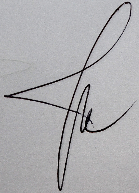                                   prof. dr  Marija KrivokapićGodina Termin anketiranjaProfesorI godina Četvrtak,  27. V, 09.30–10.00Bojan MinićII godina Ponedjeljak, 24. V, 13.00–13.30Olga Vojičić-KomatinaIII godina  Petak, 28. V, 13.30–14.00Tamara LabudovićMasterPetak, 28. V,  09.30–10.00Tamara LabudovićSpec. Utorak, 25. V , 11.30–12.00Nataša JovovićGodina Termin anketiranjaProfesorI godina Ponedjeljak, 24. V, 9.30–10.00Jelena GazdićII godina Petak, 28. V, 14.30–15.00Milena BurićIII godina  Petak, 28. V , 09.00–9.30Radoje FemićMasterPonedjeljak, 24. V , 15.00–15.30Radoje FemićSpec. Utorak, 25. V , 10.00–10.30Nataša JovovićGodina Termin anketiranjaProfesorI godina Srijeda, 26. V , 10.30–11.00Milena Mrdak-MićovićII godina Srijeda, 26. V,  09.00–09.30Milena Mrdak-MićovićIII godina  Ponedjeljak, 24. V,  08.30–09.00Petar BožovićMaster (Engl. J. I knj.)Ponedjeljak, 24. V , 10.00–10.30Petar BožovićMaster (prevodilaštvo)Srijeda, 26. V,  12.00–12.30Jovana ĐurčevićSpec. (prosvjetni)Utorak, 25. V , 14.30–15.00Milena Mrdak-MićovićSpec. (prevođenje)Utorak, 25. V , 14.30–15.00Milena Mrdak-MićovićGodina Termin anketiranjaProfesorI godina Ponedjeljak, 24. V, 11.00–11.30Marija PaunovićII godina Ponedjeljak, 24, V, 12.00–12.30Marija PaunovićIII godina  Srijeda, 26. V , 10.00–10.30Ilona SimovićMasterSrijeda, 26. V, 13.00–13.30Ilona SimovićSpec. Srijeda, 26. V, 11.30–12.00Ilona SimovićGodina Termin anketiranjaProfesorI godina Četvrtak, 27. V, 10.00–10.30Deja PiletićII godina Četvrtak, 27. V,  11.00–11.30Radmila LazarevićIII godina  Četvrtak, 27. V ,  14.00–14.30Hajdana VujanovićMasterSrijeda, 26. V,  14.00–14.30Desanka JaukovićSpec. Ponedjeljak, 24. V ,  14.30–15.00Olivera PopovićGodina Termin anketiranjaProfesorI godina Utorak, 25. V , 12.00–12.30Spomenka DelibašićII godina Utorak, 25. V, 13.00–13.30Olivera VušovićIII godina  Utorak, 25. V, 14.00–14.30Marjana ĐukićMasterUtorak, 25. V, 12.30–13.00Marjana ĐukićSpec. Utorak. 25.V , 13.30–14.00Jasmina NikčevićGodina Termin anketiranjaProfesorI godina Ponedjeljak, 24. V , 10.30–11.00Ljubomir IvanovićII godina Utorak, 25. V , 11.00–11.30Jelena KneževićIII godina  Ponedjeljak, 24. V , 12.30–13.00Ljubomir IvanovićMasterUtorak, 25. V, 09.00–09.30Jelena KneževićSpec. Utorak, 25. V, 09.00–09.30Jelena Knežević